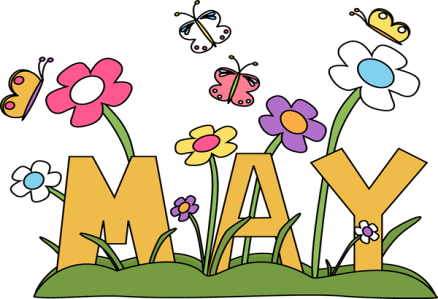 Reading/Language Classroom News 050619Mrs. R. BalsamoReading  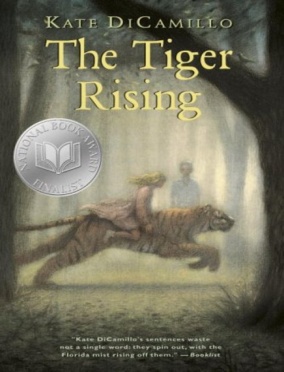 THE TIGER RISING by Kate DiCamillo   END of the BOOK reviewPhonics:  Lesson 19:Vowel Sounds in spoon and woodPROJECT BASED LEARNING PROJECT:  Biography (Informational Writing):  Research completed on Introduction (Birth/Death/Importance) /Character Traits (with supporting details) /Childhood /Adulthood – Final draft completed on these sections (REMAINING RESEARCH:  Current Day/ Influence)- Report completed by 4/18 so construction of project after the break – STUDENTS NEED THEIR BOOK DAILY BUT ARE WELCOME TO LEAVE IN SCHOOL. Autobiography (Information Writing):  Part 2 of project – Cover design/ Introduction of Appearance/ My Family and Friends/ Life at School/ Life at HomeAfter the break we will work on the final sections:  My Future Plans/ How Will I Change History – Report completed by 5/10 so that construction of project can take place before parent presentations on 5/13 and 5/14 (PLEASE COME!)*REMINDER:  READING HOMEWORK IS TO COMPLETE 2 KIDBIZ SELECTIONS WEEKLY – STORY AND QUESTIONS.LanguageLessons completed for this year - NONESpellingLessons completed for this year - NONEWritingInformation Writing: a type of nonfiction writing that conveys information about something, which means it is factual.  An example is the biography project/autobiography currently being completed in Reading class as our Project Based Learning Project.  Mother’s Day WritingsAssessments 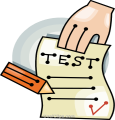 Spelling:  NONE completed for the yearLanguage: NONE completed for the yearReading: The Tiger Rising - Chapters 1-30 TEST 5/8 Phonics:  Lesson 19 Vowel Sounds in spoon and wood TEST 5/8Wordly Wise:  Lesson 12 TEST 5/15 (FINAL TEST FOR THE YEAR!)During the week of May 7-10 students will complete the END OF THE YEAR LEVEL SET TEST FOR KIDBIZ!Notes and Reminders*Test folders are red will be sent home on Wednesdays.  Parents should review work with students, initial ALL tests, and return to school in their test folder by Friday. *Our class is a NUT FREE ZONE!  Please avoid sending nuts for any snack.*State Testing for third grade:  April 30 – May 3, May 6 (Attendance and arrival on time is EXTREMELY important!)*Arts Happening:  May 9th *BIOGRAPHY/AUTOBIOGRAPHY Presentations:  Monday, May 13th (First Period 9:30-10:00/Third Period 12:45-1:15)Tuesday, May 14th (Second Period 10:30-11:00/Fourth Period  2:45-3:15)*Student of the Week for May 13-17:  Aiden AhmedClass ice-cream party took place on 5/3!*My email address is Rhonda_balsamo@lusherschool.org *Third grade website is:  http://thirdgradelusher.weebly.com/*Our class website is: http://msbalsamothirdgrade.weebly.com/ 